附件3“健康广东”微信公众号活动平台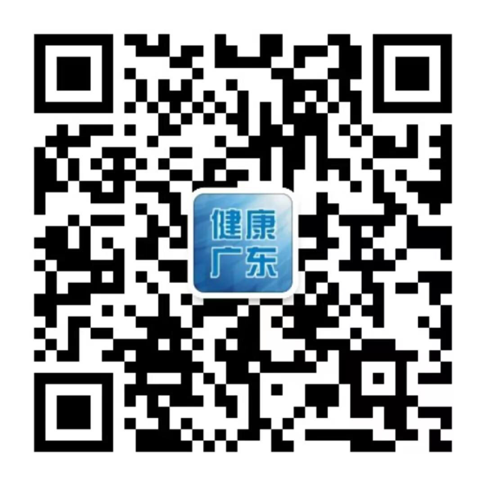 投稿步骤：1、关注“健康广东”微信公众号2、点击右下角“微活动”中的“微视频”选项3、注册“我的信息”后点击“视频投稿”（以“活动名称＋单位名称+作者姓名+联系电话＋视频题目”命名作品标题。）